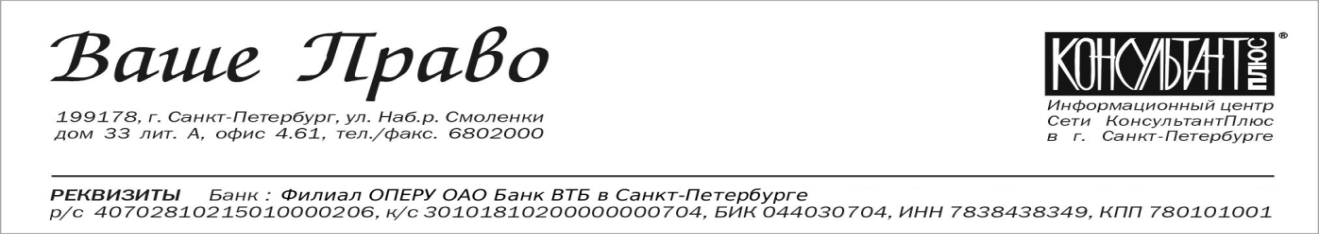 исх.  № 1034   от   « 21  »   ноября   2018  г. РУКОВОДИТЕЛЮ ПРЕДПРИЯТИЯ  ГЛАВНОМУ БУХГАЛТЕРУ.Уважаемые партнеры!Предлагаем Вам посетить 10 декабря  2018  года совместный семинарООО «Ваше Право» и Палаты профессиональных бухгалтеров и аудиторов на тему:«Завершение отчетного года. Подготовка к годовому отчету. Учетная политика»Дата и время: 10 декабря  (понедельник ) 10:00-17:00Лекторы: Карандашова  Ирина Игоревна - кандидат экономических наук, преподаватель, аттестованный аудитор. Автор публикаций по экономике, бухгалтерскому учету и налогообложению. Является одним из самых опытных лекторов по бухгалтерскому учёту и налогообложению в Санкт-Петербурге.Ивченко Татьяна Михайловна - генеральный директор  ООО "Аудит-Эксперт", аттестованный аудитор, аттестованный налоговый консультант, член Палаты налоговых консультантов, советник налоговой службы 3 ранга (10 лет работы в налоговых органах), преподаватель, аттестованный Минфином РФ.Место проведения:  г. Санкт-Петербург, Батайский  пер. 3 А, отель «Sokos Olympia Garden»В программе семинара: 1.Годовой отчет, новое в законодательстве, изменения в формах отчетности. Состав отчетности, аудиторское заключение. Новые обязанности аудиторов по контролю операций клиентов. Рекомендации по проверке годового отчета МФ РФ. Отдельные актуальные сложные вопросы при завершении года.  Кардинальные изменения в НК и законе «О бухгалтерском учете». Новый этап   мероприятий госконтроля для субъектов СМП, исключения и ограничения. Новые сервисы налоговых органов, прозрачный бизнес. Новые условия для блокировки счетов. Наличные и безналичные расчеты в условиях новый реалий: сложные и спорные вопросы.   Отмена  порядка аннулирования деклараций: правовая позиция в действии.   Новое в законодательстве о малом и среднем бизнесе. Новая форма декларации по ЕНВД за 4 квартал 2018 года. Новые индексы-дефляторы на 2019 год. Новое в Административном кодексе.2 .Отчет о среднесписочной численности: сроки, порядок представления, ответственность.  3.Корректировка учетной политики на 2019 год с учетом отмены налога на движимое имущество. Важные критерии для отнесения имущества к движимому (недвижимому). Документы и электронный документооборот. Путевые листы: отмена порядка выписки путевых листов один раз в месяц, налоговые последствия.  Новые нормы ГСМ  Минтранса. Минтранс о возможности использования норм завода-изготовителя.4.Налог на прибыль. Новое в законодательстве: признание затрат на отдых работников и их семей. Отмена прав регионов устанавливать пониженные ставки налога с 1.01.2019: новые разъяснения налоговых органов по отмене региональных льгот, принятых в 2018 году.  Изменение позиции ФНС по поводу применения рыночных цен.  Списание дебиторской задолженности по истечении срока исковой давности. Нормируемые расходы по итогам года: реклама и представительские. Вопросы формирования резерва по сомнительным долгам. Контролируемые сделки в отчетности за 2018 год и изменения с 2019 года.5.Страховые взносы, трудовое законодательство. Тотальная спецоценка: последние сроки заканчиваются 31 декабря! Ответственность за отсутствие спецоценки, отчетность по спецоценке, возможные последствия отсутствия спецоценки.  Отмена льготных ставок для организаций на УСН. Нарушение сроков представления расчетов: новое основание для приостановки операций по счету.   Изменения в ответственности за  представлении дополняющих СЗВ-М с новыми данными. Трудовые проверки на основе проверочных листов. Тарифы страховых взносов, лимиты для уплаты и применения пониженных ставок. Расчеты за неиспользованные отпуска при увольнении с учетом позиции КС РФ. 6.Имущественные налоги. Льгота по движимому имуществу в 2018 году: подведение итогов. Отмена налога по движимому имуществу с 1.01.2019.   Новое в законодательстве по земельному налогу. Налогообложение недвижимости на основе кадастровой стоимости: разъяснения по применению изменений в законодательстве с 1.01.2018 года, изменение кадастровой стоимости, изменения назначения объекта и переход права собственности. Разъяснения МФ по транспортному налогу. Льготы по имущественным налогам для лиц предпенсионного возраста.7.Налоговое администрированиеИзменения НК РФ в части налогового администрирования: комментарии фискальных органов Расширение полномочий налоговых органов. Страхование счетов малого бизнеса с 01.01.2019. ВС РФ о праве ФНС требовать пояснения. Совет Минфина по ускорению отмены блокировки счета.  Регистрация изменений в ЕГРЮЛ, обособленные подразделения и уплата через них налогов. Наличные расчеты: разъяснения  Банка России по Закону от 03.07.2018 № 192-ФЗ . Применение ККТ при расчетах в безналичном порядке. Надо ли пробивать чеки при получении денег от ФЛ через банк.  ФНС о формировании кассового чека коррекции. Передача ККТ третьим лицам. Получение ИП денег на свою банковскую карту: позиция ФНС. Выплата денег подотчетникам, по договору ГПХ и договору аренды с физ.лицом. 8. НДСУвеличение ставки НДС с 18% до 20% и связанные с этим «новогодние» проблемы: договорная практика (переходящие договоры, различные способы формирования стоимости и последствия таковых), исчисление и зачёт НДС с авансов 2018 года, НДС при возврате товаров, а также при применении бонусов и премий;Представление документов в обоснование ставки 0%, а также в обоснование налоговых вычетов;Отдельные вопросы применения налоговых вычетов: «дробление» счёта-фактуры, перенос вычета, использование чеков ККТ, применение вычета по лизингу, применение вычетов при исполнении обязательств третьим лицом.9. Зарплатные налогиФиксация «основного» тарифа и отмена льготных тарифа для плательщиков УСН; Практика применения норм о повышенных тарифах страховых взносов; Изменения в правилах представления формы СЗВ-М: практика Пенсионного Фонда России; Практика применения НДФЛ: досрочное перечисление удержанного налоговым агентов налога, использование различных счетов ИП для осуществления расчётов, невозможность использования вычета по имуществу ИП. Разъяснения МФ по формам 2-НДФЛ и 6-НДФЛ.10. Ответы на вопросыВ стоимость участия входит  обед , раздаточный материал и комплект для записи.Стоимость участия (включая НДС):* даже если Вы не являетесь клиентом «Ваше Право», то для Вас тоже предусмотрена скидка.Подробности уточняйте по тел. 680-20-00 (доб. 5003).Внимание! Обязательна предварительная регистрация! (по телефону или на сайте)за одного слушателя от организации4 200 руб.4 200 руб.за двоих слушателей от организации6 600 руб.    (4 200 руб.+ 2 400 руб.)6 600 руб.    (4 200 руб.+ 2 400 руб.)за троих и более слушателей от организации6 600 руб.    (4 200 руб. + 2 400 руб.+0)6 600 руб.    (4 200 руб. + 2 400 руб.+0)для слушателей, которые не являются клиентами компании «Ваше Право»*6 000 руб.Аттестованным бухгалтерам, не имеющим задолженности по оплате взносов, выдается сертификат системы UCPA в зачет 40-часовой программы повышения квалификации. 